KLASA: 321-01/23-01/01URBROJ: 2140-23-1-23-3Mihovljan, 15. rujan 2023.Na temelju članka 69. stavka 4. Zakona o šumama (“Narodne novine” br. 68/18, 115/18 i 98/19, 32/20, 145/20) i članka 39. Statuta Općine Mihovljan (“Službeni glasnik Krapinsko-zagorske županije” 05/13, 11/18 i 8/20, 8/21), Općinsko vijeće Općine Mihovljan na svojoj 15. sjednici održanoj dana 19. rujna 2023., donijelo jeIZVRŠENJE PROGRAMA UTROŠKA SREDSTAVA ŠUMSKOG DOPRINOSAZA RAZDOBLJE 01.01.-30.06.2023. GODINEČlanak 1. Prihod proračuna Općine Mihovljan za 2023. godinu, a temeljem dosadašnjih uplata šumskog doprinosa, planiran je u iznosu od 1.592,67 EUR.U izvještajnom razdoblje 01.01.-30.06.2023. ostvaren je prihod od sredstava šumskog doprinosa u iznosu od 40,97 EUR.Članak 2.Ostvareni prihod od šumskog doprinosa će se utrošiti za financiranje održavanja komunalne infrastrukture sukladno Programu održavanja komunalne infrastrukture na području općine Mihovljan.Članak 3.Ovo Izvršenje sastavni je dio Polugodišnjeg obračuna Proračuna Općine Mihovljan i objaviti će se u „Službenom glasniku Krapinsko-zagorske županije“.									Predsjednik Općinskog vijeća                                                                                                                    mr. Silvestar Vučković dr.vet.med.DOSTAVITI:Ministarstvo poljoprivrede, Ulica grada Vukovara 78, 10000 Zagreb - na nadzorMinistarstvo financija, Katančićeva  5, 10000 Zagreb, na znanje i lokalni.proracuni@mfin.hr (obavijest o objavi – link Službenog glasnika i web stranice Općine Mihovljan)Krapinsko-zagorska županija, Upravni odjel za poslove Županijske skupštine, n/r Svjetlane Goričan, Magistratska 1, 49000 Krapina (za objavu),Krapinsko-zagorska županija, Upravni odjel za financije i proračun, Magistratska 1, 49000 Krapina, (obavijest o objavi – link Službenog glasnika i web stranice Općine Mihovljan)Oglasna ploča i WEB stranica Općine Mihovljan,Općinskom načelniku Općine Mihovljan,Jedinstveni upravni odjel, ovdje,Prilog zapisniku,Pismohrana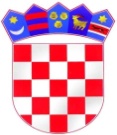 REPUBLIKA HRVATSKAKRAPINSKO - ZAGORSKA ŽUPANIJAOPĆINA MIHOVLJANOPĆINSKO VIJEĆE